ROTINA DO TRABALHO PEDAGÓGICO PARA SER REALIZADA EM DOMICILIO (BI-A) - Profª Mirele> Data: 10/08 a 14/08 de 2020 E.M.E.I. Municipal “Emily de Oliveira Silva”SEGUNDA-FEIRATERÇA-FEIRAQUARTA-FEIRAQUINTA-FEIRASEXTA-FEIRA***BERÇÁRIO I-A*Vídeo: Pai de todos os tiposHistóriaDePai/ DiaDosPaisHistóriaInfantil/LivroÁudioYou Tube: o link será postado no grupo.*Atividade prática: - Repetir palavras do vídeo, bem devagar. Estimular a fala.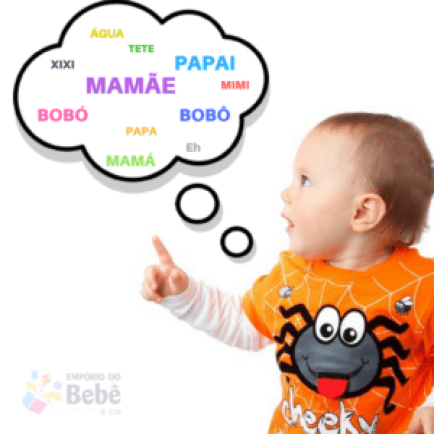 ***BERÇÁRIO I-A*Vídeo: História para o dia dos Pais: O homem que amava caixasYou tube: o link será postado no grupo.*Atividade prática: - Construir um brinquedo utilizando uma caixa de papelão. Pode ser um carrinho, boneca, castelo ou avião, o que a sua criatividade permitir!Deixar a criança brincar.*** BERÇÁRIO I-A*Vídeo: Arte com os pés de bebê.You tube: o link será postado no grupo.*Atividade prática: - Fazer um lindo cartão para o dia dos pais, utilizando a técnica de carimbar os pés do bebê. Para quem não mora com o Papai, dar o cartão para alguém muito especial!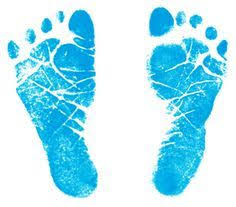 *** BERÇÁRIO I-A	*Vídeo: Jogos e brincadeiras 0-2 anos.You tube: o link será postado no grupo.*Atividade prática: - Escolher uma das brincadeiras e fazer com seu bebê.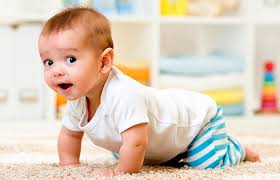 *** BERÇÁRIO I-A*Vídeo: Coreografia Meu pai Meu Amigão* You tube: o link será postado no grupo.*Atividade prática: - Cantar e dançar, batendo palmas.Dia de música, dança e muita diversão. Escolher outras músicas e dançar muito com seu bebê. Chame a família toda e se divirta!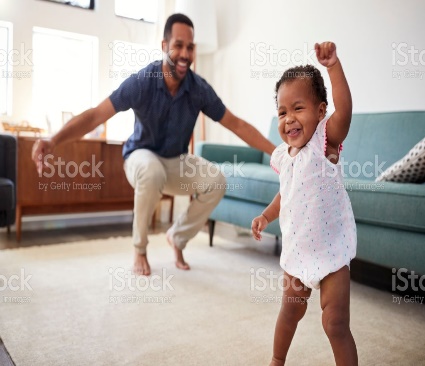 